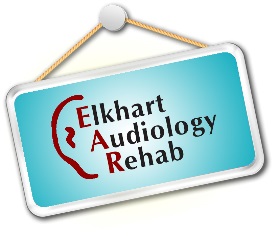 Exclusively served by an Audiologist at these locations: Elkhart CountyElkhart Audiology Rehab – Sharon Hirstein, MA, FAAA – Board Certified* the extra step!663 County Rd. 17 Suite 1   Elkhart, In574-262-3277, FAX 866-528-1982Elkhart Clinic –  Pat Welty1755 Fulton St. Elkhart, IN 46514574-343-2701  Fax: 574-343-2863   Elkhart Clinic  -  Abby Johnson303 S. Nappanee St.Elkhart, In.  46514574-296-3291Elkhart General/Beacon-Chelsea Twyman AuD1753 Fulton St. Elkhart, In 46514574-293-9448      Fax;   574-293-9480Family Hearing Center –   Suzanne Ginter,  Au.D.2134 College Ave, Goshen, IN 46526574-533-2222, fax 574-533-6868Hearing Diagnostics –  David Craig, Au.D.1206 College Ave, Goshen, IN 46526574-534-4171, fax 533-3466St. Joe CountyCharles A Reger & Associates, MA  425 Park Place Cir, #200, Mishawaka, IN 46545574-243-7766, fax 574-243-7796 Hearing Diagnostics – David Craig, Au.D.2102 Ironwood, South Bend, IN 46635574-271-1000The Hearing Professionals – Jeff Regal  MA209 Florence Ave   Granger In. 46530574-246-1000   Fax  574-246-4000Allied Hearing and Balance Patrick Brand AUD FAAA 6301 University Commons, South Bend, IN 46635574-232-4040, FAX 574-288-7143	South Bend Clinic –   Cheryl Sharp, AuD.                Tricia Moreno   Au.D.  Jessica Blomeke AuDHeidi Schmeltzer AuD211 N. Eddy, South Bend    46601574-237-9200                      United Health Services 6910 N Main St., Suite 9, Granger, IN 46530 574-247-6047CLOSEDKosciusko CountyBass Audiology   Dawn Marie Bass  Au.D.111 E. Main St.   Syracuse, In574-451-5050Dr. Sandy Engelberth’s Hearing Center1610 E. Center St.  Warsaw, In.  46580874-269-5828Marshall County Berger Audiology    Rebecca Berger  Au.D.2930 Miller Dr.  Plymouth, In.   46563  574-935-432